Create the following structure and web pages: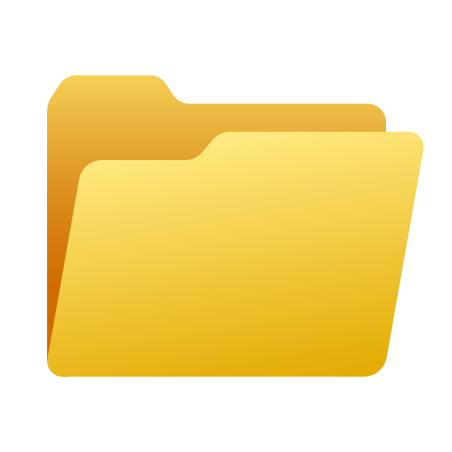 Page index.html: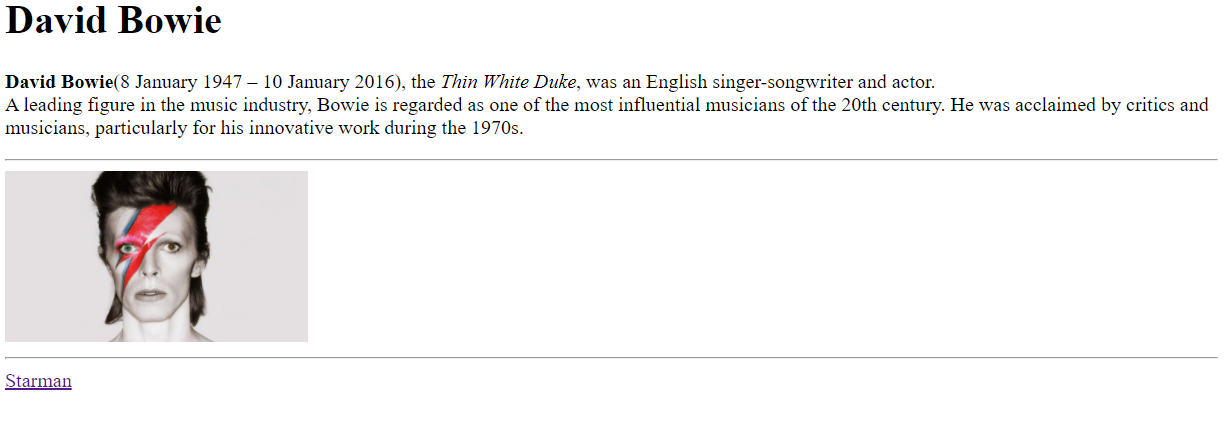 Starman is a link to the page Starman.html that opens in another tabThe width image is resized to 25%Page Starman.html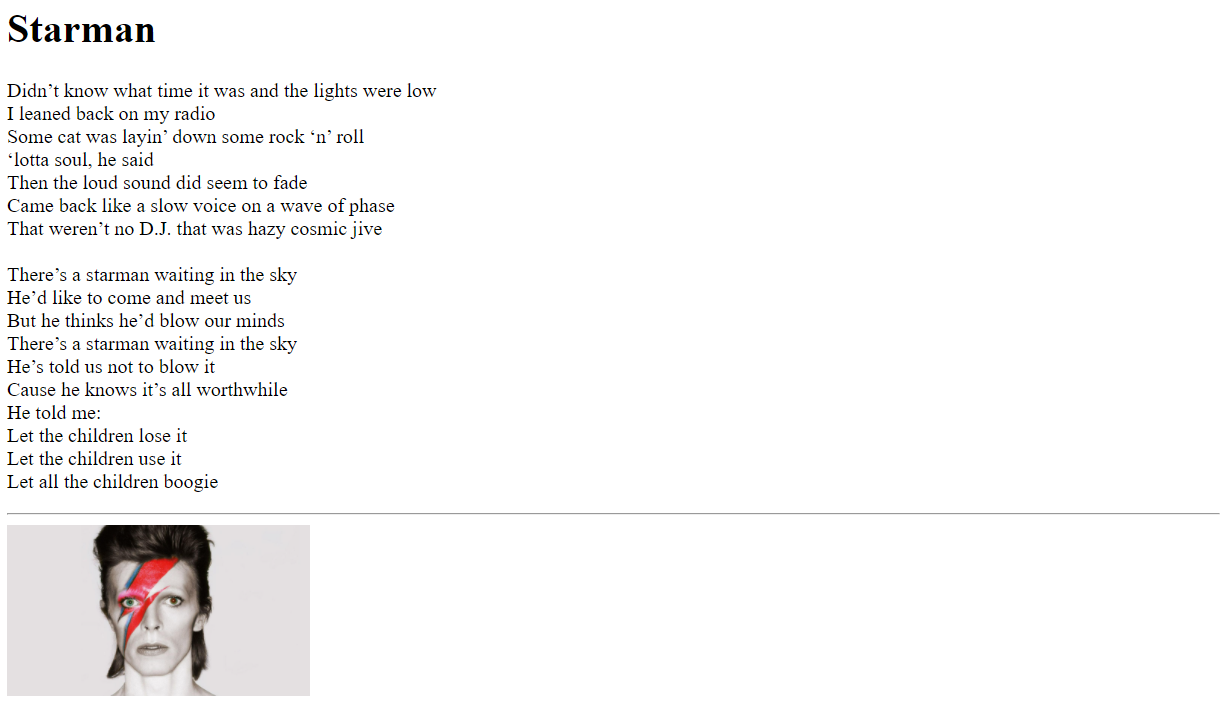 The image is a banner to the index.html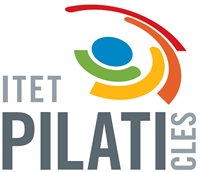 CLILSurnameTeacher Corrente Maria LuisaName